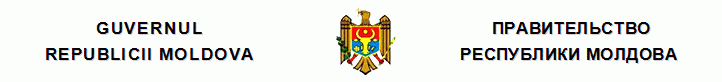 H O T Ă R Î R E cu privire la aprobarea Strategiei Naționale de atragere a investițiilor și promovare a exporturilor pentru anii 2016-2020 nr. ___ din  _______ _* * * În scopul creării unui mediu investițional atractiv pentru atragerea investiţiilor în economia Moldovei și asigurării promovării exporturilor de mărfuri şi servicii autohtone, Guvernul HOTĂRĂŞTE: 1. Se aprobă: Strategia Națională de atragere a investiţiilor şi promovare a exporturilor pentru anii 2016-2020, în continuare Strategia, conform anexei nr.1; Planul de acţiuni privind implementarea Strategiei Naționale de atragere a investiţiilor şi promovare a exporturilor pentru anii 2016-2020, în continuare Planul de Acțiuni, conform anexei nr.2. 2. Ministerele și alte autorităţi administrative centrale:vor întreprinde măsurile necesare pentru implementarea Planului de Acțiuni;vor asigura includerea în procesul de planificare bugetară anuală și pe termen mediu a surselor financiare necesare pentru implementarea acțiunilor prevăzute în Planul de Acțiuni; vor prezenta anual, Ministerului Economiei, în termen de pînă la 31 ianuarie, informaţia privind implementarea Planului de Acţiuni și propuneri de ajustare ale acestuia, după caz.3. Ministerul Economiei va prezenta Guvernului, anual, în termen de pînă la 31 martie, Raportul Anual de Monitorizare privind implementarea Planului de Acţiuni, coordonat preliminar cu Consiliul pentru Competitivitate, în continuare Consiliul; 4. Ministerul Economiei va prezenta Guvernului, două Rapoarte de evaluare a Strategiei (în 2018 și 2021) privind impactul acesteia asupra dezvoltării economiei naționale, în baza indicatorilor relevanţi şi datelor statistice, conform obiectivelor trasate. 5. Institutul Național de Cercetări Economice va pregăti Rapoartele de evaluare în baza Metodologiei aprobate de Consiliu. 6. În conformitate cu decizia Consiliului, după necesitate, Ministerul Economiei cu Institutul Național de Cercetări Economice vor efectua analize suplimentare privind anumite probleme apărute pe parcursul implementării Strategiei.7. Biroul Naţional de Statistică și Banca Națională a Moldovei vor prezenta trimestrial Ministerului Economiei și Organizației de Atragere a Investițiilor și Promovare a Exportului, informaţia statistică privind indicatorii de impact direct ai Strategiei.8. Controlul asupra executării prezentei hotărîri se pune în sarcina ministrului economiei. PRIM-MINISTRU                      Gheorghe Brega                       Gheorghe Brega Contrasemnează: Viceprim-ministru, ministrul economieiStephane Christophe BrideStephane Christophe Bride